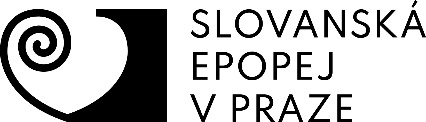 DAROVACÍ SMLOUVAdle ust. § 2055 a násl. zákona č. 89/2012 Sb. občanský zákoník v platném zněníSmluvní strany:……………………………………………………na straně jedné jako DÁRCE aSpolek pro Slovanskou epopej v Praze,  IČO: 08698121, se sídlem: Západní Stráň 449, 250 72  Předboj, jehož jménem jedná a podepisuje předseda rady spolku Bc. Ondřej Pecha nar. 13. 3. 1964, bytem: Západní Stráň 449, 250 72 Předbojjako OBDAROVANÝI.Na základě této smlouvy se dárce zavazuje podpořit činnost obdarovaného peněžitým darem ve výši ……………..,- Kč ve lhůtě do 15 dnů od podpisu této smlouvy.II.Peněžitý dar bude uhrazen převodem na účet obdarovaného, č. ú. 9270277/0100 vedeného u Komerční banky pod variabilním symbolem ……….. ( např. datum platby nebo datum nar. dárce nebo IČO dárce atd.).III.Obdarovaný dar přijímá a do svého výlučného vlastnictví nabývá. Obdarovaný může dar použít dle své úvahy a potřeby pro plnění záměrů, cílů, které má. IV.Tato smlouva nabývá platnosti a účinnosti dnem podpisu smlouvy oběma smluvními stranami. Vlastnické právo k daru a právo disponovat s ním nabývá obdarovaný připsáním daru (částky v Kč) na jeho účet v bance. V.Tato smlouva obsahuje projev skutečné a pravé vůle smluvních stran a jako správná je jimi vlastnoručně podepsána. VI.Tato smlouva je smluvními stranami pořízena ve dvou originálních vyhotoveních, z nichž po jednom obdrží každá ze smluvních stran.V ………. dne			          		V ………… dne --------------------------					-------------------------				              		Bc. Ondřej Pecha          dárce 						     obdarovaný 						Spolek pro Slovanskou epopej v Praze